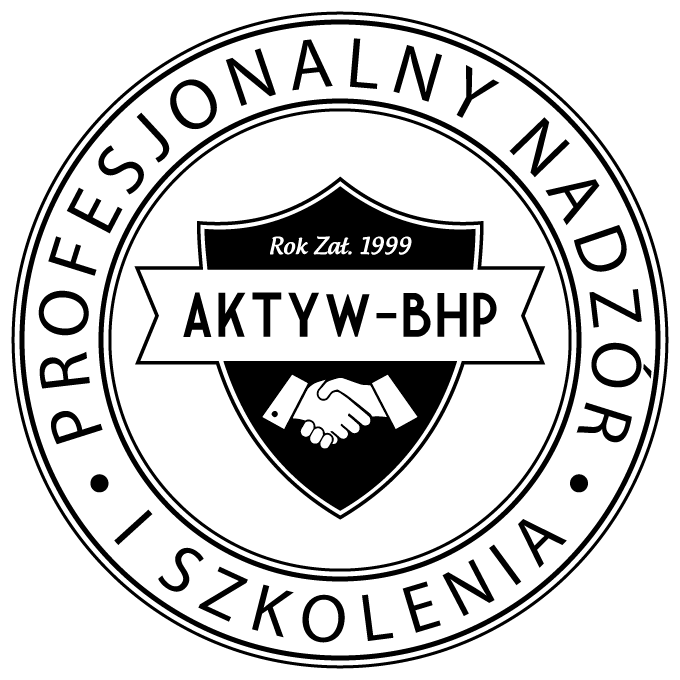 Aktyw BHP S.C.,  02-361 Warszawa, ul.  Przemyska 11atel. (22) 824-03-66FORMULARZ OCENY RYZYKA ZAWODOWEGO(stanowiska biurowe)Nazwa firmy:  .............................................................................Nazwa działu:  .............................................................................Nazwa stanowiska:  ......................................................................Charakterystyka stanowiska:Zakres podstawowych obowiązków pracownika:.................................................................................................................................................................................................................................................................................................................................................................................................Opis pracy – czynności wykonywanych przez pracownika w ciągu zmiany roboczej.(np. obsługa komputera – 4 h, jazda samochodem – 2 h, rozmowy z klientem, wyjazdy służbowe itp.).......................................................................................................................................................................................................................................................................................................................................Obsługiwane urządzenia na stanowisku pracy.( np. komputer, drukarka, niszczarka, ksero, itp.)..................................................................................................................................................................................................................................................................................................................................Dane o zatrudnieniu:Liczba zatrudnionych na stanowisku: ....................W tym: 	mężczyźni ......... kobiety ............ młodociani .............Zawód: ...........................................................................................................Przebyte szkolenia bhp: .............................................................................................................(instruktaż ogólny, instruktaż stanowiskowy, szkolenie podstawowe, szkolenie okresowe)Aktualne (ostatnie) badania lekarskie:  ....................................................................................................................(wstępne, okresowe, kontrolne)Uwagi: